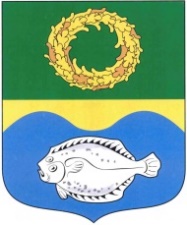 ОКРУЖНОЙ СОВЕТ ДЕПУТАТОВМУНИЦИПАЛЬНОГО ОБРАЗОВАНИЯ«ЗЕЛЕНОГРАДСКИЙ МУНИЦИПАЛЬНЫЙ ОКРУГ КАЛИНИНГРАДСКОЙ ОБЛАСТИ»РЕШЕНИЕот 21 декабря 2022 г.                                                                          № 237 Зеленоградск                                  О согласовании безвозмездной передачи имуществаиз муниципальной собственности Зеленоградского муниципального округа в федеральную собственность Заслушав и обсудив информацию заместителя главы администрации Зеленоградского муниципального округа Заболотного С.А., в соответствии   с частью 11 статьи 154 Федерального закона от 22.08.2004 № 122-ФЗ              «О внесении изменений в законодательные акты Российской Федерации и признании утратившими силу некоторых законодательных актов Российской Федерации в связи с принятием федеральных законов «О внесении изменений и дополнений в Федеральный закон «Об общих принципах организации законодательных (представительных) и исполнительных органов государственной власти субъектов Российской Федерации» и         «Об общих принципах организации местного самоуправления в Российской Федерации» окружной Совет депутатов Зеленоградского муниципального округаРЕШИЛ:1. Согласовать безвозмездную передачу имущества из муниципальной собственности Зеленоградского муниципального округа в федеральную собственность – земельного участка кадастровый номер 39:05:010115:19, расположенного по адресу: Калининградская область, Зеленоградский район, г. Зеленоградск, ул. Пограничная, д. 5, общей площадью 438 кв. м.2. Опубликовать решение в газете «Волна» и разместить на официальном сайте органов местного самоуправления Зеленоградского муниципального округа.3. Решение вступает в силу со дня официального опубликования.Глава Зеленоградского муниципального округа                                 Р.М. Килинскене